ChrisWe do not have any medical personnel hired or reimbursed by the university. Our Athletic Training staff does not administer any of the above medications,  and therefore does not have any in sideline or travel kits. We do not have a written policy in place at this time. DianneDianne LeeAdams State University
Department of AthleticsAssociate Athletic Director Senior Woman Administrator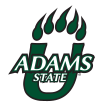 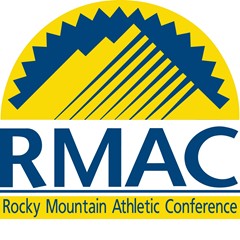 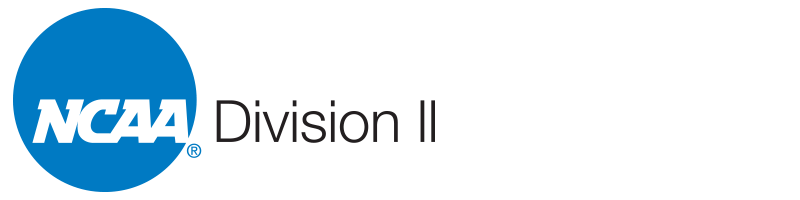 208 Edgemont Blvd, Alamosa, CO.81101On Thu, Feb 26, 2015 at 2:25 PM, Halsne, Chris <Christopher.Halsne@kdvr.com> wrote:Ms. Lee, Your University recently fulfilled a records request from KDVR-TV FOX31 Denver regarding purchases of pain medication and nutritional supplements for athletic departments. You may consider this letter an appeal or, if legal reason can be provided, a new CORA request. Information gathered during process from various university athletic programs has prompted this follow-up request. For clarification and in general, FOX31 Denver seeks university policy, statistics, procedures, and expenses regarding the use of painkillers or anti-inflammatory medications for game day athletes.  We are specifically asking your athletic program provide the following: Policy, if any, regarding the use of Toradol and other painkillers and anti-inflammatory medications  before, during, and after sporting events to treat injured athletes by staff or outside medical contractors for the university athletic department.Statistical information as to how many times (if any) painkillers have been administered to athletes by medical personnel, hired or reimbursed by the university. Please provide the sport, dates, reason, and type and amount of medication provided to the athlete. Include, but do not limit, the list of painkillers to Toradol or Ketorolac Tromethamine, Bupivacaine, Depo-Medrol, Hydrocodone/Vicodin, Lidocaine/Xylocaine, Methylprednisolone, Naproxen. We are seeking list and quantity of painkillers (both oral and injectable), anti-inflammatory medications, and other prescription drugs contained inside a team physicians’ or medical personnel’s “pre-stock” bag for game-day medical treatments. If the pre-stock list for home and road games is different, please note and provide two lists. You may exempt over-the-counter products and medications.   Provide FOX31 Denver with a written procedure, if any, as to the process a team physician must go through to be reimbursed for painkillers, other medications, and supplies used out of a pre-stock bag or of the physicians own supply. KDVR Fox 31 Denver formally requests your office waive any and all research and retrieval fees as provided under the Colorado Open Records Act 24-72-205 (4).  If your agency refuses to waive such fees, please provide an itemized accounting for any and all research and retrieval fees in advance.Please call with any concerns or thoughts on how to make this process more efficient. Chris HalsneInvestigative ReporterMailing Address: KDVR Fox 31 Denver, 100 E. Speer Boulevard, Denver, CO 80203From: Dianne Lee [mailto:diannelee@adams.edu] 
Sent: Monday, January 26, 2015 11:43 AM
To: Halsne, Chris
Cc: Larry Mortensen; Tracy Rogers; Jessica Salazar
Subject: Colorado Open Records requestHere is all the purchased medications through our Athletic Training room for the years requestedLet me know if you have any further questions
Dianne LeeAdams State University
Department of AthleticsAssociate Athletic Director Senior Woman Administrator